MEDYA OKURYAZARLIĞI DERSİ 1. DÖNEM 1. SINAVIHer soru 10 puandır. Sınav süresi 40 dakikadır. Başarılar.

1) “Görsel, işitsel, basılı, vb. medya iletilerine erişebilme; erişilen medyayı, ileti ve ürünleri eleştirel bir bakış açısıyla çözümleyip değerlendirebilmeyi içerir. Kısacası, bireyin çevresindeki medyayı anlayabilme ve gerektiğinde kendi medya iletilerini sağlıklı üretebilme becerileri bütünüdür.” Verilen tanımın adını yazınız.2) Medya her yerdedir. Gün geçtikçe daha fazla medya seçeneği hayatınıza giriyor. Siz de bu seçenekleri daha sık kullanıyorsunuz. Kısacası medya yoğunluklu ortamda yaşıyorsunuz. Medyasız bir dünya, yaşamınızda neleri değiştirirdi, açıklayınız.3) “Belli bir zaman ve mekânda gerçekleşmiş olayları, ilgililerin meraklarını giderecek ayrıntıda ve anlaşılır bir dille aktarır. Medya üzerinden (gazeteler, dergiler, radyolar, televizyonlar, İnternet siteleri, cep telefonlarımıza ve e-postalarımıza gönderilen iletiler gibi) ilgili alıcılara ulaştırılır. Güncel ve ilginç olaylardan seçilenler, olabildiğince yansız ve gerçeğe uygun bir şekilde sunulmalıdır.”Medya; haber, eğlence, reklam gibi üç temel grupta içerik üretir. Yukarıda verilen bilgide medyanın hangi içeriğinden bahsetmektedir. Yazınız. 4) Medya hem olumlu hem olumsuz deneyimler ve etkiler oluşturabilir. Sağlıklı bir yaşam için yeterli miktarda uyku, iyi ve dengeli beslenme ve spor ne kadar gerekli ise sağlıklı medya kullanımının da gerekleri vardır. Bu bilgiye göre medyanın olumsuz bir etkisini yazınız.5) Medya Okuryazarlığı Nedir?
Medyaya eleştirel bakmak demektir. “Dikkatlice izle!”, “Eleştirel düşün!”, “Sağlıklı değerlendir!” demektir. “Medyayı yalnızca tüketmekle kalma, medyayla ilgili etkinlikler ve projeler de planlayıp üret!” demektir. Medyanın farklı bakış açıları kullanarak incelenmesi gerektiğini kavramış olmak demektir.Medya okuryazarlığı medyada verilen mesajlara sadece bir kişinin bakış açısından veya deneyimlerinden bakmak demektir. Medya Okuryazarlığı konusunda yanlış olan bilginin altını çizerek belirtiniz.6) Bir dizi veya sinema filminin jeneriğini baştan sona izlediğinizde ne kadar çok kişinin emeğinin olduğunu ve farklı uzmanlık alanlarını kolaylıkla görebilirsiniz. Bu görevlilerden bazıları şunlardır:
Televizyon ve Radyoda Program Yapımcısı – Sinema Yönetmeni – Senarist – Işıkçı – Foto MuhabiriTelevizyon Program Yönetmeni – Kameraman – Kurgucu – Seslendirme Dublaj – Haber SpikeriHaber Editörü – Muhabir.Okulunuzu tanıtan kısa bir film için jenerik hazırlamak isteseydiniz çalışma ekibinizde hangi görevlinin yerinde olmak isterdiniz, yazınız.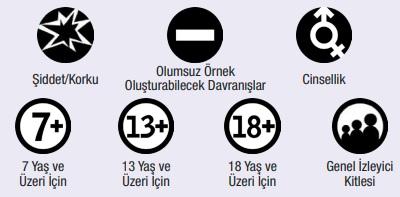 7) Yukarıda gösterilen, izleyicileri televizyon yayınlarının olumsuz etkilerinden korumak amacıyla geliştirilmiş sembol sisteminin adını yazınız.8) Medya sayesinde yakın ve uzak çevremizden, siyasi, ekonomik ve sosyal gelişmelerden haberdar olur, dünyadaki yerimiz hakkında bilgi alır ve hava, yol durumunun nasıl olacağını öğreniriz. Ben kimim, biz kimiz, nerede nasıl davranılır, hangi sinemada ne izlenir, toplumun geneli ne düşünüyor, olaylar karşısında insanların genel yaklaşımları nelerdir sorularının cevaplarını da medyadan doğru bir şekilde öğrenmek isteriz. Ayrıca medya, eğlenceli vakit geçirme, sosyalleşme, kamuoyu oluşturma amacıyla da başvurulan önemli bir araçtır.Bu bilgilerden yola çıkarak siz medyayı hangi amaçla kullanıyorsunuz, yazınız.9) “Eğer dikkatli değilseniz, medya sizin zulüm gören insanlardan nefret etmenizi, zulmeden insanları sevmenizi sağlar.” Malcolm XYukarıdaki sözden çıkarılabilecek yargı nedir, açıklayınız.10) Ülkemizde TV ve radyoları denetleme yetkisine sahip olan, öngördüğü yükümlülükleri yerine getirmeyen, izin şartlarını ihlal eden, yayın ilkelerine ve kanunda belirtilen diğer esaslara aykırı yayın yapan özel radyo ve televizyon kuruluşlarını uyaran veya aynı yayın kuşağında açık şekilde özür dilemesini isteyen, kurumun adını yazınız.Adı Soyadı:Numara:Sınıfı: 8/ 
